#303 Sandra Ortiz Perez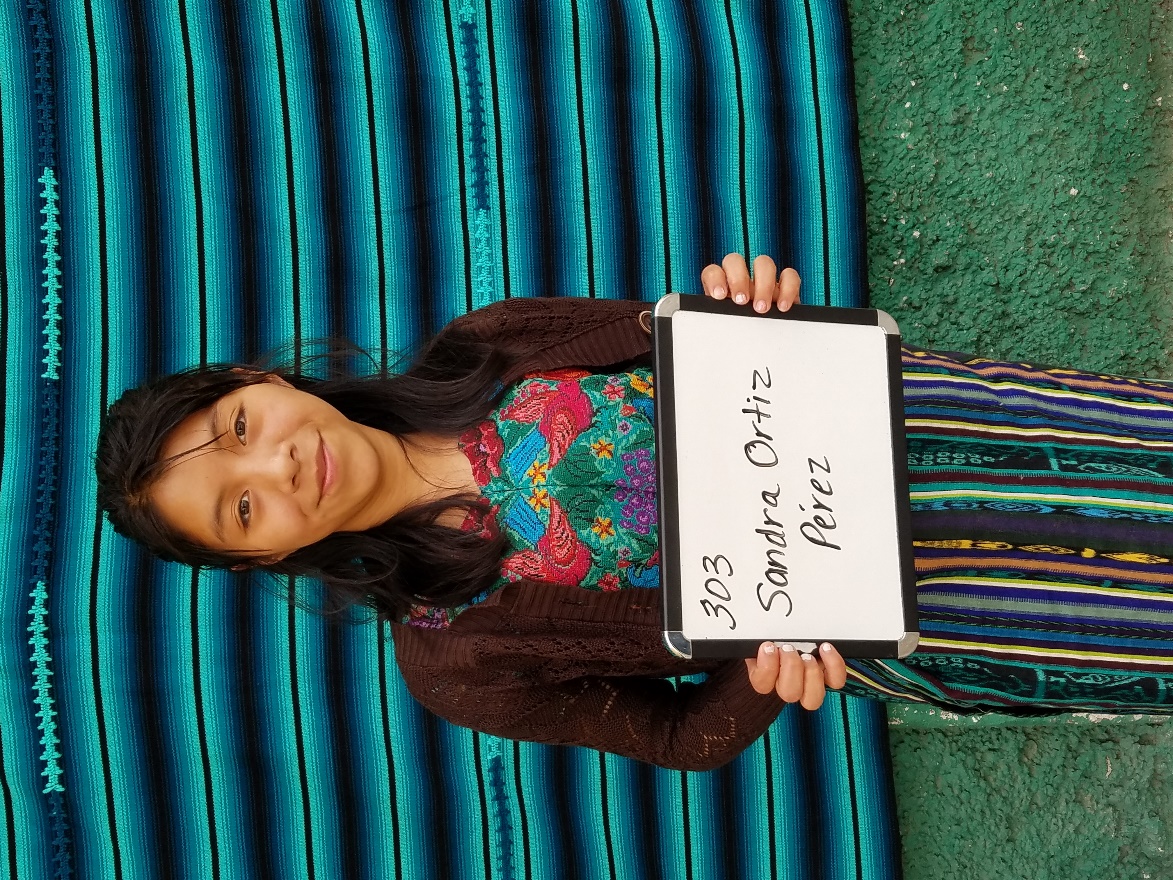 Sandra Ortiz Perez was born July 1, 1999.  Her father is Leon Ortiz Ortiz. Her mother is Juana Perez Cuma.  Sandra has 5 brothers and 4 sisters.  She is now enrolled at the University and is studying Hotel and Tourism Management.